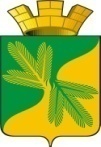 Ханты - Мансийский автономный округ – ЮграСоветский  районСОВЕТ   ДЕПУТАТОВГОРОДСКОГО ПОСЕЛЕНИЯ ТАЁЖНЫЙР Е Ш Е Н И Е 21 апреля 2022 года									            № 184О внесении изменений  в  решение Совета депутатов городского поселения Таежный от 28.03.2018 № 234 «Об утверждении Порядка организации и проведения общественных обсуждений или публичных слушаний по вопросам градостроительной деятельности в городском поселении Таежный»В соответствии с Федеральным законом от 06.10.2003 № 131-ФЗ «Об общих принципах организации местного самоуправления в Российской Федерации» Федеральным законом от 14.03.2022 № 58-ФЗ «О внесении изменений в отдельные законодательные акты Российской Федерации», Уставом городского поселения Таежный СОВЕТ ДЕПУТАТОВ ГОРОДСКОГО ПОСЕЛЕНИЯ ТАЁЖНЫЙ РЕШИЛ:1. Внести в  решение Совета депутатов городского поселения Таежный от 28.03.2018 № 234 «Об утверждении Порядка организации и проведения общественных обсуждений или публичных слушаний по вопросам градостроительной деятельности в городском поселении Таежный» (далее – Решение),  следующие изменения:1.1. Раздел 5 Порядка организации и проведения общественных обсуждений или публичных слушаний по вопросам градостроительной деятельности в городском поселении Таежный, утвержденного Решением, дополнить пунктом 5.9. следующего содержания:«5.9. В случае, если законодательством Российской Федерации о градостроительной деятельности установлены специальные сроки организации и проведения общественных обсуждений или публичных слушаний то применяются указанные нормы.»2. Опубликовать настоящее решение в газете «Вестник Таёжного».3. Настоящее решение вступает в силу после опубликования, в порядке установленном Уставом городского поселения Таежный..Председатель Совета депутатов городского поселения Таёжный 					                         И.Н.Вахмина                                                                      Глава городского поселения Таёжный	       		                                       А.Р.Аширов